MondayMaths- Measures- Capacity/Volume Starter- Practise counting in 10’s. Counting song- https://www.youtube.com/watch?v=7stosHbZZZgComplete flash back 4 as a recap. This is part of the week 2, lesson 2 video to be used as part of the main task.Main Activity- https://whiterosemaths.com/homelearning/year-1/ Use white rose home learning resources- Look at Year 1- Week 2 – Lesson 2. Counting in 10’s. Watch the video provided and discuss the key questions and learning points. Work with your child to answer the questions and pause the video as needed to give thinking and discussion time. Following the completion of the video complete the independent task, see resources marked as Monday Maths Task.LiteracyPhonics- Phonics play- Flash cards. Buried Treasure. Daily reading- Myon- https://www.myon.co.uk/login/index.htmlUsername and password sent via class dojo. Literacy- Recap the story of ‘The Lighthouse Keeper’s Lunch’- David Armitage.https://www.youtube.com/watch?v=46wCRq50WwgComplete a book review for the story. What can the chidlren recall about the story from last week? What are their throughts? 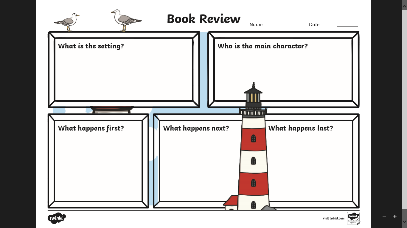 Geography Find out about Durham City. Have you ever been before? When did you go? What did you see? How did you get there? Use google earth. Look at Durham from an aerial view. Can you remember what an aerial view is? What can you see? What do you notice when comparing Durham to West Cornforth? Can you look at the aerial view of both Durham and West Cornforth and label these? Write about similarities and differences. See resources for aerial images to label. REWhat can we find out about Buddha?Look at the PowerPoint provided. Read through the information together. Learn about the beginning of Buddhism. Complete the simple tasks and questions as you go through the PowerPoint. 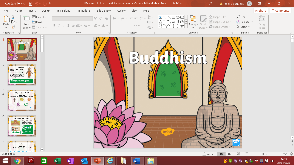 TuesdayMathsStarter- Number bonds to 10- https://www.youtube.com/watch?v=lD9tjBUiXs0Complete flash back 4 as a recap. This is part of the week 2, lesson 3 video to be used as part of the main task.Main Activity- https://whiterosemaths.com/homelearning/year-1/Use white rose home learning resources- Look at Year 1- Week 2 – Lesson 3. Make equal groups. Watch the video provided and discuss the key questions and learning points. Work with your child to answer the questions and pause the video as needed to give thinking and discussion time. Following the completion of the video complete the independent task, see resources marked as Tuesday Maths Task.LiteracyPhonics- Phonics Play- Flash cards (Phase 3&5) Dragons Den.Daily reading- Myon- https://www.myon.co.uk/login/index.htmlUsername and password sent via class dojo. Literacy- Listen to the story of ‘The Lighthouse Keeper’s Lunch’- David Armitage.https://www.youtube.com/watch?v=46wCRq50WwgMr Grinling is a lighthouse keeper. Listen to the story carefully and write some sentences about his role. What does he do as part of his job? Where is the light so important? What does it do? Music Learn some simple spring songs. https://www.youtube.com/watch?v=du-h-0G7W_cPEhttps://www.youtube.com/user/thebodycoach1. Join in with Joe Wicks daily PE session on his YouTube- The Body Coach.Go into your garden or own outdoor space and make an obstacle course to complete. WednesdayMathsStarter- Count to 100.Complete flash back 4 as a recap. This is part of the week 2, lesson 4 video to be used as part of the main task.Main Activity- https://whiterosemaths.com/homelearning/year-1/Use white rose home learning resources- Look at Year 1- Week 2 – Lesson 4. Add equal groups. Watch the video provided and discuss the key questions and learning points. Work with your child to answer the questions and pause the video as needed to give thinking and discussion time. Following the completion of the video complete the independent task, see resources marked as Wednesday Maths Task.LiteracyPhonics- Phonics Play- Flash cards (Phase 3&5) Choose a game, sentence level. Daily reading- Myon- https://www.myon.co.uk/login/index.htmlUsername and password sent via class dojo. Literacy- Read the letter from Marcel the lighthouse keeper. Use the letter to help find out more about the role of the lighthouse keeper. Complete the challenge set my Marcel. Design, label and write descriptive sentences about your lighthouse design. Science - Weather Keep another weather diary for this week. Compare this to last weeks. What has changed? Has the weather been similar of different? http://www.treetoolsforschools.org.uk/activities/pdfs/pdf_weather_diary.pdfCreate your own anemometer (wind gauge) and use this to check wind speed throughout the week. Watch the video_-How to make an anemometer (wind speed meter)https://www.youtube.com/watch?v=Af0LB3abBskScience - Weather Keep another weather diary for this week. Compare this to last weeks. What has changed? Has the weather been similar of different? http://www.treetoolsforschools.org.uk/activities/pdfs/pdf_weather_diary.pdfCreate your own anemometer (wind gauge) and use this to check wind speed throughout the week. Watch the video_-How to make an anemometer (wind speed meter)https://www.youtube.com/watch?v=Af0LB3abBskThursdayMathsStarter- Write numbers 1 – 10 as numbers and words. Can you add 1 more to each number? Can you add 2 more? Complete flash back 4 as a recap. This is part of the week 2, lesson 5 video to be used as part of the main task.Main Activity- https://whiterosemaths.com/homelearning/year-1/Use white rose home learning resources- Look at Year 1- Week 2 – Lesson 5. Making arrays. Watch the video provided and discuss the key questions and learning points. Work with your child to answer the questions and pause the video as needed to give thinking and discussion time. Following the completion of the video complete the independent task, see resources marked as Thursday Maths Task.LiteracyPhonics- Flash cards (Phase 3&5) Phonics play- Tricky word trucks. Daily reading- Myon- https://www.myon.co.uk/login/index.htmlUsername and password sent via class dojo. Literacy- Discuss Mr Grinling and Marcels job in the story. What do they do? What is their job? Discuss the fact that this story and letter were written a long time ago. Discuss the fact that the job of a lighthouse keeper no longer exists. What happened to their jobs? Watch the clip about the last lighthouse keeper.https://www.youtube.com/watch?v=lApfy0gAdlYWrite about how the lighthouse keepers felt.ArtDraw your own lighthouse. Use the steps below. Be creative with your background. Look at some other ideas online. 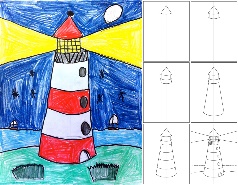 PEhttps://www.youtube.com/user/thebodycoach1. Join in with Joe Wicks daily PE session on his YouTube- The Body Coach.Go into your garden or own outdoor space and make an obstacle course to complete.FridayMathsStarter- Write numbers 10 – 20 as numbers and words. Can you add 1 more to each number? Can you add 2 more? Complete flash back 4 as a recap. This is part of the Summer term, week 1, lesson 1 video to be used as part of the main task.Main Activity- https://whiterosemaths.com/homelearning/year-1/Use white rose home learning resources- Look at Year 1- Summer Term-  Week 1 – Lesson 1. Make doubles. Watch the video provided and discuss the key questions and learning points. Work with your child to answer the questions and pause the video as needed to give thinking and discussion time. Following the completion of the video complete the independent task, see resources marked as Friday Maths Task.Phonics- Flash cards (Phase 3&5) Phonics play- Sentence level game. Daily reading- Myon- https://www.myon.co.uk/login/index.htmlUsername and password sent via class dojo. Literacy- Discuss how the lighthouse keepers felt. Write a letter to one of the lighthouse keepers. What would you like to say to them? Could you tell them that you understand why they were sad? Could you ask what they are doing now? Could you ask what has happened to all the lighthouses? Are they still being used? Remember your letter needs: date, greeting, opening line, main part, closing line and signature. History- Who has helped make history?Look back at the images shared last week. You will find large images as part of the attached resources for this week. Recap discussions from last week. What did we learn from looking at the images? What did the children notice? Look back at the images. Discuss the name at the bottom of one of the images if the children have not yet noticed this themselves. Tell the children that it says Grace Darling. Explain that this is the name of the girl in the images. Where/what is the building? Who are the other people? Ask your child if they know how long ago their parents and grandparents were born. Explain that over the next few weeks they are going to be learning about Grace Darling, the girl in the images. Explain that she lived a long time ago in the Victorian era. Explain that Grace was born so long ago that her life was very different from today. Tell your child that Grace would have had no electricity; ask for examples of things that are powered by electricity. Tell them that Grace would have had no light bulbs, so at night her only light would have been from a candle. Grace was part of a family of nine children, she didn’t go to school but was taught by her father in the lighthouse, they had no running water and had to row to the neighbouring island to collect the vegetables they grew and look after their animals. Find out more about the early life of Grace Darling by watching the video  up to 2 minutes 48 seconds. https://www.youtube.com/watch?v=Yv3eS40j0N0Do not play the full video as we only wish to learn about the early life of Grace Darling at this point. Read more about her childhood- http://www.gracedarling.co.uk/Childhood.htmlWrite down 10 facts you have learnt about what life was like for Grace Darling, living and growing up in a lighthouse in the Victorian era. History- Who has helped make history?Look back at the images shared last week. You will find large images as part of the attached resources for this week. Recap discussions from last week. What did we learn from looking at the images? What did the children notice? Look back at the images. Discuss the name at the bottom of one of the images if the children have not yet noticed this themselves. Tell the children that it says Grace Darling. Explain that this is the name of the girl in the images. Where/what is the building? Who are the other people? Ask your child if they know how long ago their parents and grandparents were born. Explain that over the next few weeks they are going to be learning about Grace Darling, the girl in the images. Explain that she lived a long time ago in the Victorian era. Explain that Grace was born so long ago that her life was very different from today. Tell your child that Grace would have had no electricity; ask for examples of things that are powered by electricity. Tell them that Grace would have had no light bulbs, so at night her only light would have been from a candle. Grace was part of a family of nine children, she didn’t go to school but was taught by her father in the lighthouse, they had no running water and had to row to the neighbouring island to collect the vegetables they grew and look after their animals. Find out more about the early life of Grace Darling by watching the video  up to 2 minutes 48 seconds. https://www.youtube.com/watch?v=Yv3eS40j0N0Do not play the full video as we only wish to learn about the early life of Grace Darling at this point. Read more about her childhood- http://www.gracedarling.co.uk/Childhood.htmlWrite down 10 facts you have learnt about what life was like for Grace Darling, living and growing up in a lighthouse in the Victorian era. Useful Websites for Extra Tasks/Activities Useful Websites for Extra Tasks/Activities Phonics https://www.phonicsplay.co.uk/  Username – march20 Password – homehttps://www.teachyourmonstertoread.com/games/tm1/demohttps://www.phonicsbloom.com/https://www.topmarks.co.uk/english-gam…/…/letters-and-soundsMathswww.mathletics.com www.ttrs.comwww.topmarks.co.ukhttps://www.oxfordowl.co.uk/for-home/https://www.bbc.co.uk/iplayer/episodes/b08bzfnh/numberblockswww.whiterosemaths.com/homelearning/Englishhttps://www.topmarks.co.uk/…/7-11-years/spelling-and-grammarwww.sooperbooks.comhttps://www.oxfordowl.co.uk/for-home/www.spellingframe.co.ukhttp://www.funenglishgames.com/games.htmlhttps://www.eslgamesplus.com/www.pobble365.comwww.readtheory.orghttps://www.scholastic.com/…/scholastic-learn-at-home--free…#Otherhttps://www.si.edu/kids - Fun lessons on geography, history and sciencehttps://www.shaunsgameacademy.co.uk/ - Computinghttps://scratch.mit.edu/ - Computing – click ‘create’https://www.duolingo.com/register - Languageshttps://mrnussbaum.com/science - Sciencehttps://www.gonoodle.com/good-energy-at-home-kids-games-an…/ - Free exercise videoshttps://www.virtualmusicalinstruments.com/ - Music